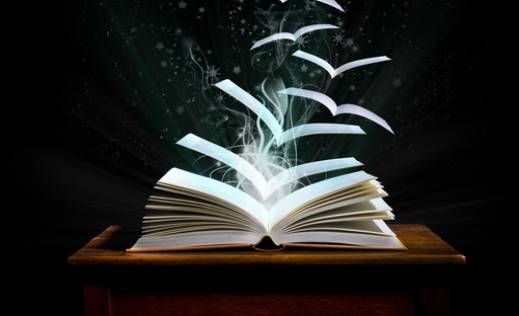 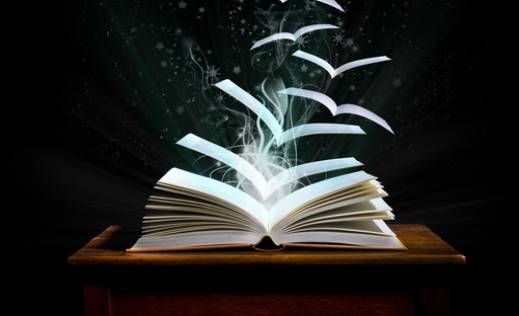 7. RAZREDAPPEL, Federico			Spomini na Aleksandra DE COCK, Mihael                       Rozi in MusaDEFOE, Daniel			Robinson CrusoeDUCLOS, M.                   Stari Egipt v stripuFILIPIČ, Neli			Superga (strip)FRANC, A.                      Srednji vek v stripuGOSCINNY, Rene			Mesto duhov, Western circus, … (strip)GEASON, Susan	              Sokolov letHOF, Marjolijn			Mama številka ničJALEN, Janez			BobriJASSON, Tove			Mumini (strip)JUDSON, William			Mrzla rekaKARLOVŠEK, Igor		Ognjeno pleme (zbirka)KASTNER, Erich			Leteča učilnicaLANDY, Derek			Kostja Veselko (zbirka)LAWRENCE, Caroline		Skrivnosti Rimljanov (zbirka)LINDGREN, Astrid		Ronja, razbojniška hčiMARTIN, George			Ledeni zmajMODERNDORFER, Vinko		Kot v filmu, Kit na plažiMUCK, Desa				Blazno resno o šoli, Kremplin, Hči lune, Pod milim.. PALOMAS, Alejandro                Sin PREGELJ, Sebastijan          Deček Brin (zbirka)ROBBEN, Jaap			Bratov kožuhROWLING, J. K. 			Harry Potter (zbirka)SIVEC, Ivan				Kapitanov ključ, Skrivnost zlate …SELZNIK, Brian			Hugo Cabret, Dežela čudesSOKOLOV, Cvetka                    Raje umremSTEPANČIČ, Lucija                   Kaj nam povedo besedeŠINIGOJ, Damijan                   Iskanje EveVIDMAR, Janja                         Kebarie, Prijatelji iz šestega BWOLTZ, Anna                           Zobje morskega psaPOEZIJA:FRITZ, Ervin	                      Vrane					GREGORIČ G., Barbara	            Skriti grafiti, Tri pike, Navodila za randiLAINŠČEK, Feri                          NePAVČEK, Tone                              Majnice, Prave (in neprave) pesmi, ŠTAMPE Ž., Bina			   Vprašanja srca, Barka zvezd8. RAZREDCROSSAN, Sarah                  	Zavetje vode, EnoDOLENC, Sašo			Od genov do zvezdFORMAN, Gayle	                  	Če ostanem, Kamor je šlaGARDNER, Sally			Rdeča ogrlicaGOOBIE, Beth	Loterija, Močnejša od besede, Punca, 	ki nekaj …HADDON, Mark			Skrivnostni primer …HILL, David				Se vidva, SimonHANIKA, B. T. 			Krik Rdeče kapiceHARRIS, Robert			PompejiJALEN, Janez			BobriKARLOVŠEK, Igor             Ognjeno pleme (zbirka)KONC Lorenzutti, Nataša	Lica kot češnjeKRELLER, Susan			Slonov ne vidimoIHIMAERA, Witi			Legenda o jezdecu kitovJURČIČ, Josip			Jurij KozjakLANDY, Derek			Kostja Veselko (zbirka)LYSTAD, Mina                     	Luzerka, Fejk					MAZZINI, Miha			Zvezde vabijoMÖDERNDORFER, Vinko		Kot v filmu, Kit na plaži, SončnicaMUCK, Desa		         		Nebo v očesu lipicanca, Lažniva SuziMURNIK, Rado			Lepi janičarNESS, Patrick			Sedem minut čez polnočVIDMAR, Janja             	           Princeska z napako, Punce za znoret, …PALACIO, R. J.			 Čudo, Julianova zgodba, Charlottina zgodba, …SELIŠKAR, Tone	              Pod svobodnim soncemSELZNIK, Brian			 Hugo Cabret, Čas čudeževSIOBHAN, Dowd			 Uganka Londonskega očesaŠINIGOJ, D.                              Kjer veter spi VALENTINE, Jenny		 Razbita juhaWOLTZ, Anna			 Nenavaden teden s Tesso, Mavec, AljaskaPOEZIJA:KOŠUTA, Miroslav		              Božaj veterLAINŠČEK, Feri                               Ne, Ljubi me, kot sonce sijePAVČEK, Tone 			   Majnice, Starožitja ...ROZMAN, Andrej                    	   Pesmi iz galerijeMINATTI, Ivan			   Nekoga moraš imeti rad SAKSIDA, Igor			   Kla kla klasikaVEGRI, Saša			              Naročje kamenčkov9. RAZREDASHER, Jay					Trinajst razlogovBOYNE, John 		Deček v črtasti pižami, Obmiruj, nato          odidi, Deček na vrhu goreCATOZZELA, Giuseppe			Nikoli ne reci, da te je strah                  CAO, Wenxuan                                    Bron in sončnica                                CHENG, Jack                                      Vesolje, me slišiš?                        CHRISTIANE, Felscherinow		Mi, otroci s postaje Zoo                  DEARY, Terry				Upihni lučFORMAN, Gayle	                             Če ostanem, Kamor je šlaFRANK, Anne				Dnevnik Ane FrankGARDNER, Sally				Rdeča ogrlicaGLEITZMAN, Morris			Nekoč, Zdaj, Potem, Nekdaj, KmaluGREEN, John                                      Krive so zvezde, Kdo si, Aljaska?, Lažna                                                             mesta, neskončen stolp želv                                                                           HILL, David				Bratova vojnaJAGERFELD, J.                                  Kraljica smeha JONSBERG, B.                                   Ujemi me, če padem KARLOVŠEK, Igor			         Gimnazijec; Mojca; Matej;Teci, PreživetjeKONC Lorenzutti, Nataša		Lica kot češnje; Gremo mi v tri krasne LYSTAD, Mina				Luzerka, FejkMURNIK, Rado				Lepi janičarMURAIL, Marie-Aude			Oh, boy!NESS, Patrick				Hrup in kaos (zbirka), Več kot toMÖDERNDORFER, Vinko                	Jaz sem Andrej, SončnicaPALACIO, R. J.                              Čudo; Julijanova, Charlottina, Chrisova zgodbaPHILIPS, Carolin				Made in Vietnam, NeizrekljivoRIGGS, Ransom                              	Otok nenavadnih otrok, Votlo mesto, …ROWELL, Rainbow                          	Eleonor in ParkSEPETYS, Ruta				V morju zrnce soliSIOBHAN, Dowd				Barjanski otrokSOKOLOV, Cvetka				Kar ne ubije!; Vsak s svojega planetaSTOCKETT, Kathryn			SlužkinjeTHOMPSON W., Karen			Čas čudeževVAN TOL, Alex                               	Viralni posnetekVANNUCCINI, VANNA			Berlinski zidWALTERS, Eric			     	11. september POEZIJA:GRAFENAUER, Niko		SkrivnostiKOSOVEL, Srečko			Barž = konsLAINŠČEK, Feri	Ne bodi kot drugi; Dlan mi po tebi …,         	Ljubi me, kot sonce sijeNEZBRANI komadiPAVČEK, Tone	          Angeli, Majhnice in majnice, Starožitja ROZMAN, Andrej		          Izbrane rozine v akciji, Razmigaj se v križu,                                                             Pesmi iz galerije                                                            SAKSIDA	           Kla kla klasikaOŠ Dragomirja benčiča brkina hrpeljePriporočilni seznam knjig za BRALNO ZNAČKO 2022/237.-9. razred17. september 2022